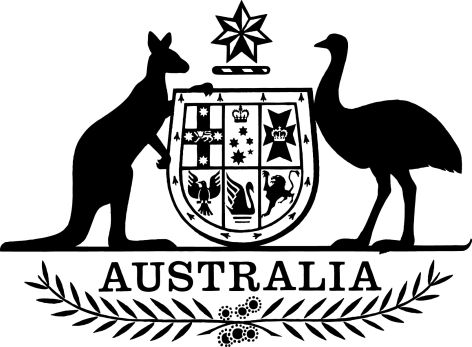 Corporations Amendment (Portfolio Holdings Disclosure) Regulations 2021I, General the Honourable David Hurley AC DSC (Retd), Governor-General of the Commonwealth of Australia, acting with the advice of the Federal Executive Council, make the following regulations.Dated 				2021David HurleyGovernor-GeneralBy His Excellency’s CommandJane Hume [DRAFT ONLY—NOT FOR SIGNATURE]Minister for Superannuation, Financial Services and the Digital EconomyContents1	Name	12	Commencement	13	Authority	14	Schedules	1Schedule 1—Amendments	1Corporations Regulations 2001	11  Name		This instrument is the Corporations Amendment (Portfolio Holdings Disclosure) Regulations 2021.2  Commencement	(1)	Each provision of this instrument specified in column 1 of the table commences, or is taken to have commenced, in accordance with column 2 of the table. Any other statement in column 2 has effect according to its terms.Note:	This table relates only to the provisions of this instrument as originally made. It will not be amended to deal with any later amendments of this instrument.	(2)	Any information in column 3 of the table is not part of this instrument. Information may be inserted in this column, or information in it may be edited, in any published version of this instrument.3  Authority		This instrument is made under the Corporations Act 2001.4  Schedules		Each instrument that is specified in a Schedule to this instrument is amended or repealed as set out in the applicable items in the Schedule concerned, and any other item in a Schedule to this instrument has effect according to its terms.Schedule 1—AmendmentsCorporations Regulations 20011  At the end of Division 2E of Part 7.9Add:Subdivision 2E.2—Making portfolio holding information publicly available7.9.07Z  Way the information must be organisedGeneral rule	(1)	For the purposes of subsection 1017BB(3) of the Act, the trustee, or the trustees, of the registrable superannuation entity must organise the information about an investment option in a way that:	(a)	is consistent with the tables in Schedule 8D to these Regulations; and	(b)	is easily downloadable and readable; and	(c)	is in one or more formats, with at least one of those formats being a delimited file format.Different rows or columns in tables	(2)	For the purposes of paragraph (1)(a), when organising the information about an investment option in a way that is consistent with the tables in Schedule 8D, the tables used for the investment option may have a different number of rows or columns from those in the tables in that Schedule.Using subsidiary tables	(3)	Subregulation (1) does not prevent the information about the investment option from being expressed in a table that:	(a)	deals only with the investment option; and	(b)	makes use of one or more subsidiary tables;if all of the information referred to in Schedule 8D is readily accessible from that combination of tables.2  In the appropriate position in Chapter 10Insert:Part 10.35—Application provisions relating to the Corporations Amendment (Portfolio Holdings Disclosure) Regulations 202110.35.01  Application of amendments relating to portfolio holdings disclosure	The amendments made by Schedule 1 to the Corporations Amendment (Portfolio Holdings Disclosure) Regulations 2021 apply in relation to reporting days that occur on or after the later of:	(a)	31 December 2021; and	(b)	the commencement of that Schedule.3  After Schedule 8CInsert:Schedule 8D—Way to organise portfolio holding information(regulation 7.9.07Z)EXPOSURE DRAFTCommencement informationCommencement informationCommencement informationColumn 1Column 2Column 3ProvisionsCommencementDate/Details1.  The whole of this instrumentThe day after this instrument is registered.Portfolio Holdings Information for Investment Option A—Assets	SummaryPortfolio Holdings Information for Investment Option A—Assets	SummaryPortfolio Holdings Information for Investment Option A—Assets	SummaryPortfolio Holdings Information for Investment Option A—Assets	SummaryPortfolio Holdings Information for Investment Option A—Assets	SummaryPortfolio Holdings Information for Investment Option A—Assets	SummaryPortfolio Holdings Information for Investment Option A—Assets	SummaryPortfolio Holdings Information for Investment Option A—Assets	SummaryPortfolio Holdings Information for Investment Option A—Assets	SummaryPortfolio Holdings Information for Investment Option A—Assets	SummaryPortfolio Holdings Information for Investment Option A—Assets	SummaryPortfolio Holdings Information for Investment Option A—Assets	SummaryPortfolio Holdings Information for Investment Option A—Assets	SummaryPortfolio Holdings Information for Investment Option A—Assets	SummaryPortfolio Holdings Information for Investment Option A—Assets	SummaryPortfolio Holdings Information for Investment Option A—Assets	SummaryName of InstitutionCurrencyCurrencyValue (AUD)Weighting (%)CashTotalName of InstitutionCurrencyCurrencyValue (AUD)Weighting (%)Bank BillsTotalName/kind of investment itemSecurity IdentifierSecurity IdentifierUnits heldUnits heldMaturityMaturityFace valueFace valueCouponCouponValue (AUD)Weighting (%)Fixed IncomeFixed IncomeFixed IncomeFixed IncomeTotalName/kind of investment itemSecurity IdentifierSecurity IdentifierSecurity IdentifierUnits heldValue (AUD)Weighting (%)EquityEquityEquityEquityTotalName/kind of investment itemSecurity IdentifierSecurity IdentifierSecurity IdentifierUnits heldValue (AUD)Weighting (%)Property (unitised)	Property (unitised)	Property (unitised)	Property (unitised)	TotalName/kind of investment itemAddressAddressAddress% of property heldValue (AUD)Weighting (%)Property (direct)Property (direct)Property (direct)Property (direct)TotalName/kind of investment itemSecurity IdentifierSecurity IdentifierSecurity IdentifierUnits heldValue (AUD)Weighting (%)Infrastructure (unitised)Infrastructure (unitised)Infrastructure (unitised)Infrastructure (unitised)TotalName/kind of investment item% Ownership% Ownership% OwnershipValue (AUD)Weighting (%)Infrastructure (Direct)Infrastructure (Direct)Infrastructure (Direct)Infrastructure (Direct)TotalName/kind of investment itemSecurity IdentifierSecurity IdentifierSecurity IdentifierUnits heldValue (AUD)Weighting (%)CommoditiesCommoditiesCommoditiesCommoditiesTotalName/kind of investment itemValue (AUD)Weighting (%)OtherOtherOtherOtherTotalTotalTotal Investment ItemsTotal Investment ItemsPortfolio Holdings Information for Investment Option A—DerivativesPortfolio Holdings Information for Investment Option A—DerivativesPortfolio Holdings Information for Investment Option A—DerivativesPortfolio Holdings Information for Investment Option A—DerivativesPortfolio Holdings Information for Investment Option A—DerivativesPortfolio Holdings Information for Investment Option A—DerivativesPortfolio Holdings Information for Investment Option A—DerivativesPortfolio Holdings Information for Investment Option A—DerivativesPortfolio Holdings Information for Investment Option A—DerivativesPortfolio Holdings Information for Investment Option A—DerivativesPortfolio Holdings Information for Investment Option A—DerivativesName/kind of investment itemBought/Sold PositionNumber of ContractsAmount per ContractAmount per ContractPrice in Contract (Underlying)Notional AmountCurrency of ContractValue (AUD)Weighting (%)Weighting (%)Future ContractsTotalName/kind of investment itemBought/Sold positionAmountPrice in contract (underlying)Price in contract (underlying)Notional AmountCurrency of ContractCounterparty Credit Rating Value (AUD)Weighting (%)Weighting (%)Forward ContractsTotalName/Kind of investment itemBought/Sold positionOption TypeNumber of contractsCurrency of ContractNotional AmountExercise PriceCounterparty Credit RatingValue (AUD)Weighting (%)Weighting (%)OptionsTotalName/kind of investment itemAmountPrice in ContractFloating Benchmark (if applicable)Floating Benchmark (if applicable)Notional AmountCurrency of ContractCounterparty Credit RatingValue (AUD)Value (AUD)Weighting (%)SwapsTotalName/kind of investment itemValue (AUD)Value (AUD)Weighting (%)OtherTotalTotal Derivative Items